Conditions d’adoption: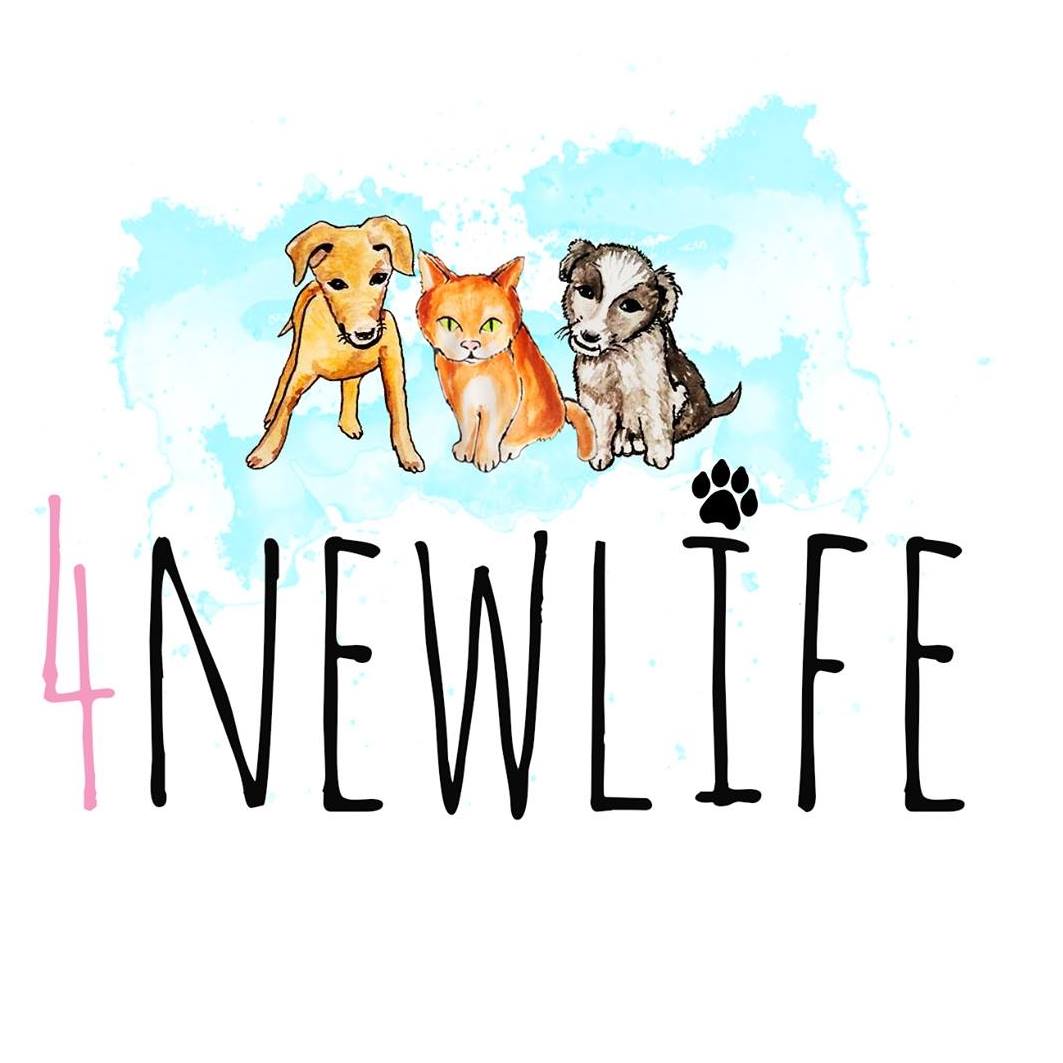 Merci de lire les conditions ci-dessous avant toute demande.Si vous êtes décider, ci-dessous le formulaire à remplir.Ce dernier sera suivi d’un entretien téléphonique afin que nous puissions échanger sur votre demande.Pré-visite:Une personne envoyée par l’association effectuera une visite chez vous (obligatoire) afin de vérifier si toutes les conditions sont requises et acceptables pour l’arrivée de votre futur compagnon.L’adoptionSi votre dossier est validé, vous serez prévenue rapidement afin de vous organiser et de préparer l’arrivée de votre futur compagnon. Pour toute arrivée en provenance de la réunion, les frais d’adoption vous seront demandés en avance ( paypal, chèque ou virement).L’arrivée de votre animalTous les animaux en provenance de la réunion seront enregistrés au Fichier ICAD au nom de l’association.Nous ferons nous même le changement définitif.Les frais d’adoption sont de 230€ pour un chiot et de 250€ pour un adulte.Si vous avez des difficultés avec l’animal, l’association se tient à votre disposition pour vous aider et trouver une solution.Le rapatriement de l’animal est entièrement sous votre responsabilité, il vous revient d’organiser le covoiturage et d’en régler les frais occasionnés.Tous les animaux en provenance de la Réunion arrivent à Paris Charles de Gaulle Puis sont rapatriés vers l’Alsace.Tous les animaux en provenance de la Roumanie arriveront en Alsace.Les frais de transport seront demandés pour les arrivées en provenance de roumanie déduits des frais  d’adoption.(120€)Adoption définitiveLe contrat d’adoption définitive sera à respecter tout au long de la vie de l’animal.Des post-visites seront effectuées afin de vérifier si tout se passe bien.En ce qui concerne les chiots, le changement d’Icad ne se fera qu’après la stérilisation/castration que vous devrez nous confirmer.La copie des documents à fournir à l’adoption :⦁ Une pièce d’identité (ou passeport) ;⦁ Un justificatif de domicile de moins de 3 mois (Electricité, téléphone fixe, loyer…) ;⦁ Un chèque de caution (non encaissé) pour nous assurer la stérilisation du chiot mâle ou femelle . (d’un montant de 500€)La stérilisation est une condition obligatoire ( pour limiter les abandons et la   reproduction)Aucun remboursement ne sera effectué après l’adoption définitive.Le matériel à apporter lors de l’arrivée :Laisse et collier ou harnais à la taille du chien. gamelles et eauessuies tout lingettesLa stérilisation est une condition obligatoire de l’adoption (pour limiter les abandons et la reproduction).Après adoption définitive, aucun remboursement ne pourra être effectué.Formulaire de demande d’adoptionLes engagements:bien traiter l’animallui adapter une nourriture vis-à-vis de ces besoinss’assurer qu’il ait un habitat correct et adéquat, lui fournir ce qu’il a besoin (coussin, jouets, litière, griffoir pour les chats,etc…) le considérer comme un membre de la famillelui apporter affection le faire vivre à vos côtés.En cas de non respect, l’association aura le droit de reprendre l’animal adopté avec, si besoin , recours auprès d’une juridiction compétente (gendarmerie , tribunal, huissier). Les frais seront à la charge de l’adoptant.N’oubliez pas que l’animal est un être sensible.Faire stériliser les chats et les chiens sous 2 mois et à partir de 6 mois.-Vous vous engagez à donner des nouvelles de votre animal soit via notre page facebook https://www.facebook.com/association4newlife/via notre site internet http://www.association4newlife.orgou via email: contact@4newlife.orgRappel: Chaque adoptant fournira lors de la signature du contrat   :– Une photocopie de sa pièce d’identitéUn justificatif de domicile de moins de 3 mois-Un chèque de caution ( pour un chiot ou chaton)Ce questionnaire a pour objectif d’en savoir davantage sur votre profil et vos conditions d’accueil afin de vérifier si l’animal vous convient.NOM de l’animaL     Vos coordonnéesNOM et prénom :                                           Adresse :                                              Code postal :           Ville :                          Téléphone fixe :                          Portable :                     Adresse mail :      Votre âge:      Quelle est votre profession ?celle de votre conjoint(e) ?                     Possédez-vous un véhicule ?                     Votre habitat : Votre logement:XRuralUrbainUn appartementUne maison Quelle est sa superficie ? +/- :      Disposez-vous d’un jardin ? d’une cour? superficie? +/-                    oui □ nonClôturé: si oui par quoi? (haies, grillage, mur…)                                                        Etes-vous :Propriétaire □ LocataireDepuis combien de temps vivez-vous à cet endroit ?                               Projetez-vous de déménager ?                         Si vous êtes en location, le propriétaire autorise-t-il la présence d’animaux ?Oui □ Non □ Je suis propriétaireSituation Familiale :Vivez-vous :seul(e)□en FamilleDe combien de personnes se compose la famille :                         dont combien d’enfants :Quel âge ont-ils ?                                   Toute la famille est-elle d’accord pour accueillir un animal ?                                                                 oui □ nonY a-t-il des cas d’allergie dans la famille ?                                    En cas de séparation , qui gardera l’animal ?Vos autres animaux :Avez-vous d’autres animaux ?oui□ non □-Chat, combien :                                                             -Chien, combien :                                                             stérilisé ou castré ? □OUI □ NONDe quelle(s) race(s), âge et caractères :□ autre :                                              Vos animaux sont-ils à jour de vaccination : □ OUI □ NONNom et adresse complète de votre vétérinaire :                                                                  Auparavant, avez-vous déjà eu des chiens ? Si oui, merci de mentionner leurs noms et les raisons pour lesquelles ils ne sont plus avec vous aujourd’huiMerci de nous indiquer s’ils ont été adoptés via un refuge ou uneVotre petit chien aurait-il accès au jardin en votre absence ? □ OUI □ NONSi vous ne disposez pas de jardin comment envisagez-vous l ‘exercice de votre chienCondition de vie du chienQui se chargera de soigner et sortir le chien ?                                                                  Où le chien va-t-il vivre ?Dans quel espace restera le chien pendant la nuit ?                                                                                                                                             Où dormira-t-il ?                                                                                                                                                                                                                   Combien de temps par jour le chien va-t-il rester seul ? (sans aucun membre de la famille) presque aucune                               Sera-t-il totalement : seul ouen compagnie d’autres animauxSi vous travaillez toute la journée, quelqu’un pourra-il le sortir entre l’heure de midi ?                                                                            OUI □ NONSI oui, qui s’en chargera ? Est-ce un membre de la famille ?OUI □x NONSi non, à qui pensez- vous ?Les promenades:combien par jour?           	Quelle durée ?                          Où restera le chien pendant votre absence?                                    Que ferez-vous de votre chien pendant vos vacances ?Combien de temps par jour allez vous consacrer à vote animal.Pour qui et pourquoi voulez-vous adopter ?Savez-vous que le chien adulte que vous adopterez sera stérilisé/castré : □ OUI □ NONSavez-vous que si c’est un chiot que vous adoptez, vous serez tenu de le faire stériliser/castrer, à vos frais □: OUI □ NON(un chèque de caution vous sera demandé)Les chiens, arrivant de Roumanie, sortent de refuges et ils ne sont pas toujours propres immédiatement, est-ce un problème pour vous ?Quelles seront vos activités avec votre animal?En cas de problèmes de santé ou d’événements graves, avez-vous une personne de confiance à qui vous pourriez confier votre chien provisoirement ?Vous avez des remarques à nous suggérezVous certifiez que les informations inscrites sont exactes.                          Vous acceptez de vous acquitter des frais d’adoption en temps et en heure                          Fait à                                               le                                         Signature (précédée de la mention « lu et approuvé »)A RENVOYER A CONTACT@4NEWLIFE.ORG